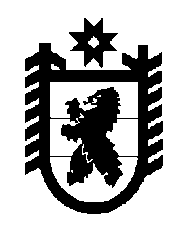 Российская Федерация Республика Карелия    РАСПОРЯЖЕНИЕГЛАВЫ РЕСПУБЛИКИ КАРЕЛИЯВнести в состав Координационного совета при Главе Республики Карелия по реализации Стратегии действий в интересах детей в Республике Карелия на 2012-2017 годы (далее – Совет), утвержденный распоряжением Главы Республики Карелия от  22 марта 2013 года                    № 69-р (Собрание законодательства Республики Карелия, 2013, № 3,               ст. 423; № 7, ст. 1227;  2014, № 2, ст. 178; № 5, ст. 771), с изменениями, внесенными распоряжением Главы Республики Карелия от 2 февраля 2015 года № 26-р, следующие изменения:1) включить в состав Совета Сильченко Е.В. – первого заместителя Министра юстиции Республики Карелия; 2) исключить из состава Совета Галкина В.А.            Глава Республики  Карелия                                                             А.П. Худилайненг. Петрозаводск31 марта 2015 года № 101-р